Version SummaryUCLA Enhancements from March 2017 UCLA QA database build highlighted  in yellowThis document provides step-by-step instructions to upgrade a MS SQL Server  ERS 10.12 B009 database to ERS 11.0 format.    Due to dependencies,  this document must be executed in the order presented.  See related documents for IBM DB2 databases and Oracle databases.Recommendation:   Execute these database SQL commands individually and verify that each statement completes successfully before proceeding to the next statement.  This is a longer, but more thorough approach.   If statements are executed in blocks, it is easy to miss an error which may have a cascading (bad) effect as more SQL statements are executed.  Step 1: UCLA Database Upgrade Prerequisite Before starting this database upgrade process, make sure your ERS instance is running at release level  ERS 10.12 B009 before proceeding with the following steps.  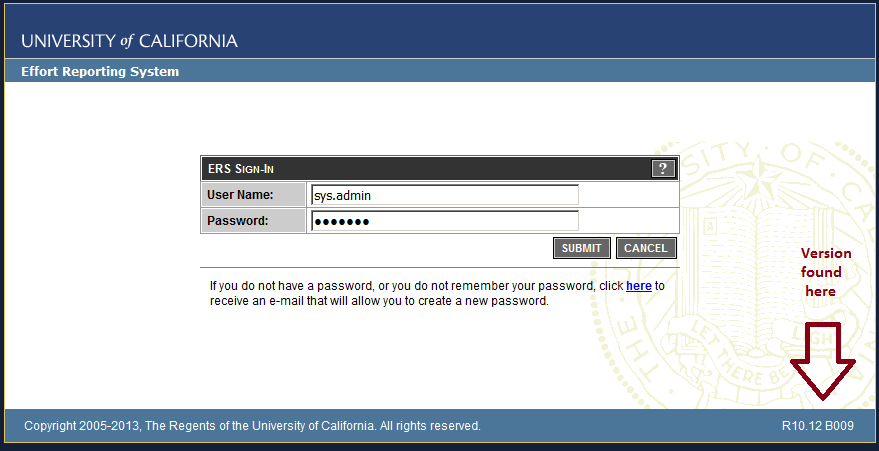 If needed, the  UCOP ERS program support staff can provide a custom ERS upgrade script (eliminating the need to perform all interim releases) to get your database to ERS 10.12 B009 format.Step 2:  Employee Update from char(9) to varchar(11)ALTER TABLE ERSUser DROP CONSTRAINT ERSUser_FK;ALTER TABLE ERSPilotParticipant DROP CONSTRAINT ERSPilotPart_FK_Emp;ALTER TABLE ERSPossibleER DROP CONSTRAINT ERSPossibleER_FK;ALTER TABLE ERSPI DROP CONSTRAINT ERSPI_FK_EMP;ALTER TABLE ERSLatePay DROP CONSTRAINT ERSLatePay_FK;ALTER TABLE ERSOrgDept DROP CONSTRAINT ERSOrgDept_FK1ALTER TABLE ERSLatePay_Temp DROP CONSTRAINT ERSLatePay_TEMP_FK;   -- (might not exist)ALTER TABLE ERSExcludeUserToken DROP CONSTRAINT ERSExcludeUserToken_FK;ALTER TABLE ERSEarnings DROP CONSTRAINT ERSEarnings_FK;ALTER TABLE ERSCSEmpl DROP CONSTRAINT ERSCSEmpl_FK1;ALTER TABLE ERSCriteriaEmployee DROP CONSTRAINT ERSCriteriaEmployee_FK;ALTER TABLE ERSEmpl DROP CONSTRAINT ERSEmpl_PK;  ALTER TABLE ERSEmpl ADD PPS_EMPLOYEE_ID CHAR(9);      UPDATE ERSEmpl set pps_employee_id = employee_idALTER TABLE ERSEmpl ALTER COLUMN PPS_EMPLOYEE_ID CHAR(9) NOT NULL;ALTER TABLE ERSEmpl ALTER COLUMN EMP_NAME varchar(120);ALTER TABLE ERSEmpl ALTER COLUMN EMPLOYEE_ID varchar(11)  not null;DROP INDEX ERSEarnings.ERSEARNINGS_IDXDROP INDEX ERSEarnings. ERSEARNINGS_UNIQUE_IDXALTER TABLE ERSEarnings ALTER COLUMN Employee_ID varchar(11);CREATE NONCLUSTERED INDEX ERSEARNINGS_IDX              ON ERSEarnings (Employee_ID ASC, Pay_Per_End_Date ASC);    ALTER TABLE ERSCSEmpl DROP CONSTRAINT ERSCSEmpl_PKALTER TABLE ERSCSEmpl ALTER COLUMN EMPLOYEE_ID varchar(11) NOT NULL;ALTER TABLE ERSCSEmpl ADD CONSTRAINT ERSCSEmpl_PK PRIMARY KEY NONCLUSTERED (FS_ID ASC, Employee_ID ASC, Start_Date ASC)ALTER TABLE ERSUser ALTER COLUMN EMPLOYEE_ID varchar(11);ALTER TABLE ERSCriteriaEmployee DROP CONSTRAINT ERSCriteriaEmployee_PKALTER TABLE ERSCriteriaEmployee ALTER COLUMN EMPLOYEE_ID varchar(11) NOT NULL;ALTER TABLE ERSCriteriaEmployee ADD CONSTRAINT ERSCriteriaEmployee_PK PRIMARY KEY NONCLUSTERED (SC_ID ASC, Employee_ID)ALTER TABLE ERSLatePay DROP CONSTRAINT ERSLatePay_PKALTER TABLE ERSLatePay ALTER COLUMN EMPLOYEE_ID varchar(11) NOT NULL;Step 2 (continued):  Employee Update from char(9) to varchar(11)ALTER TABLE ERSLatePay ADD CONSTRAINT ERSLatePay_PK PRIMARY KEY(Employee_ID,Period_ID)ALTER TABLE ERSPI DROP CONSTRAINT ERSPI_PKALTER TABLE ERSPI ALTER COLUMN EMP_ID varchar(11) NOT NULL;ALTER TABLE ERSPI ADD CONSTRAINT ERSPI_PK PRIMARY KEY (SP_ID, Emp_ID)ALTER TABLE ERSExcludeUserToken DROP CONSTRAINT ERSExcludeUserToken_PKALTER TABLE ERSExcludeUserToken ALTER COLUMN EMPLOYEE_ID varchar(11) not null;ALTER TABLE ERSExcludeUserToken ADD CONSTRAINT ERSExcludeUserToken_PK PRIMARY KEY NONCLUSTERED (Employee_ID ASC)DROP INDEX ERSActualER.ERS_AER_UNIQALTER TABLE ERSActualER ALTER COLUMN Employee_ID varchar(11) not null;CREATE UNIQUE NONCLUSTERED INDEX ERS_AER_UNIQ ON ERSActualER( employee_id, period_id );ALTER TABLE ERSIncludeEmpl DROP CONSTRAINT ERSIncludeEmpl_PKALTER TABLE ERSIncludeEmpl ALTER COLUMN Employee_ID varchar(11) not null;ALTER TABLE ERSIncludeEmpl ADD CONSTRAINT ERSIncludeEmpl_PK PRIMARY KEY NONCLUSTERED (Employee_ID ASC)ALTER TABLE ERSPIEmplTank DROP CONSTRAINT ERSPIEmplTank_PKALTER TABLE ERSPIEmplTank ALTER COLUMN Emp_ID varchar(11) not null;ALTER TABLE ERSPIEmplTank ADD CONSTRAINT ERSPIEmplTank_PK PRIMARY KEY NONCLUSTERED (Project_ID ASC, Emp_ID)ALTER TABLE ERSPilotParticipant  DROP CONSTRAINT ERSPilotPart_PKALTER TABLE ERSPilotParticipant ALTER COLUMN emp_id varchar(11) not null;ALTER TABLE ERSPilotParticipant  ADD CONSTRAINT ERSPilotPart_PK PRIMARY KEY NONCLUSTERED (period_id, Emp_ID)ALTER TABLE ERSEmpl ADD CONSTRAINT ERSEmpl_PK PRIMARY KEY(Employee_ID);ALTER TABLE ERSCSEmpl ADD CONSTRAINT ERSCSEmpl_fk_emp FOREIGN KEY (Employee_ID) REFERENCES ERSEmpl (Employee_ID);ALTER TABLE ERSCriteriaEmployee ADD CONSTRAINT ERS_CE_FK_EMP FOREIGN KEY (Employee_ID) REFERENCES ERSEmpl (Employee_ID);Step 2 (continued):  Employee Update from char(9) to varchar(11)ALTER TABLE ERSLatePay ADD CONSTRAINT ERSLatePay_FK FOREIGN KEY (Employee_ID) REFERENCES ERSEmpl (Employee_ID);ALTER TABLE ERSExcludeUserToken ADD CONSTRAINT ERS_EUTOKEN_FK_EMP FOREIGN KEY (EMPLOYEE_ID) REFERENCES ERSEmpl (Employee_ID);ALTER TABLE ERSPilotParticipant ADD CONSTRAINT ERSPilotPart_FK_E FOREIGN KEY (EMP_ID) REFERENCES ERSEmpl (Employee_ID);ALTER TABLE ERSPI ADD CONSTRAINT ERSPI_FK_EMP FOREIGN KEY (EMP_ID) REFERENCES ERSEmpl (Employee_ID);ALTER TABLE ERSUser ADD CONSTRAINT ERSUser_fk_emp FOREIGN KEY (Employee_ID) REFERENCES ERSEmpl (Employee_ID);ALTER TABLE ERSEarnings ADD CONSTRAINT ERSEarn_FK_emp FOREIGN KEY (Employee_ID) REFERENCES ERSEmpl (Employee_ID);Step3:  Supplemental Employee UpdatesDROP INDEX ERSArchivedReport.ersar_eidALTER TABLE ERSArchivedReport ALTER COLUMN EMP_ID varchar(11) not null;CREATE INDEX ersar_eid ON ERSArchivedReport( emp_id )Step 4: Clean Employee IDsupdate ersempl set employee_id=ltrim(employee_id)update ersempl set employee_id=rtrim(employee_id)Any other tables ??? Step 5: Home Department UpdatesHome Department Update char(6) to varchar(10)DB2:  Execute DB2 Scripts in this order (SQL Server script below is more thorough)ALTER TABLE ERSHOMEDEPT DROP CONSTRAINT ERSHomeDept_PK;ALTER TABLE ERSHOMEDEPT ALTER COLUMN DEPT_ID SET DATA TYPE varchar(10);ALTER TABLE ERSHOMEDEPT ADD CONSTRAINT ERSHomeDept_PK PRIMARY KEY(DEPT_ID);CALL SYSPROC.ADMIN_CMD ('REORG TABLE ERSHOMEDEPT ');ALTER TABLE ERSCriteriaHomeDepartment ALTER COLUMN DEPT_ID SET DATA TYPE varchar(10);CALL SYSPROC.ADMIN_CMD ('REORG TABLE ERSCriteriaHomeDepartment ');ALTER TABLE ERSSchDept ALTER COLUMN DEPT_ID SET DATA TYPE varchar(10);CALL SYSPROC.ADMIN_CMD ('REORG TABLE ERSSchDept ');ALTER TABLE ERSEmpl ALTER COLUMN DEPT_ID SET DATA TYPE varchar(10);CALL SYSPROC.ADMIN_CMD ('REORG TABLE ERSEmpl ');ALTER TABLE ERSORGDEPT ALTER COLUMN DEPT_ID SET DATA TYPE varchar(10);CALL SYSPROC.ADMIN_CMD ('REORG TABLE ERSORGDEPT ');MS SQL SERVER:  Execute Microsoft SQL Server Scripts in this order	   ALTER TABLE ERSCriteriaHomeDepartment DROP CONSTRAINT ERSCriteriaHomeDepartment_PK	   ALTER TABLE ERSCriteriaHomeDepartment DROP CONSTRAINT ERSCriteriaHomeDepartment_FK	   ALTER TABLE ERSCriteriaHomeDepartment DROP CONSTRAINT ERSCriteriaHomeDepartment_FK1	   ALTER TABLE ERSOrgDept DROP CONSTRAINT ERSOrgDept_PK	   ALTER TABLE ERSOrgDept DROP CONSTRAINT ERSOrgDept_FK--ALTER TABLE ERSOrgDept DROP CONSTRAINT ERSOrgDept_FK1        --  Already removed in Step2	   ALTER TABLE ERSEmpl DROP CONSTRAINT ERSEmpl_FK	   ALTER TABLE ERSEmpl DROP CONSTRAINT ERSEmpl_FK1	   ALTER TABLE ERSHOMEDEPT DROP CONSTRAINT ERSHomeDept_PK;	   ALTER TABLE ERSHOMEDEPT ALTER COLUMN DEPT_ID varchar(10) NOT NULL;	   ALTER TABLE ERSHOMEDEPT ADD CONSTRAINT ERSHomeDept_PK PRIMARY KEY(DEPT_ID);	   ALTER TABLE ERSEmpl  ALTER COLUMN DEPT_ID varchar(10) NOT NULL;	   ALTER TABLE [dbo].[ERSEmpl]  WITH CHECK ADD  CONSTRAINT [ERSEmpl_FK] FOREIGN KEY([Dept_ID])  REFERENCES [dbo].[ERSHomeDept] ([Dept_ID])	   ALTER TABLE [dbo].[ERSEmpl] CHECK CONSTRAINT [ERSEmpl_FK]Step 5 (continued): Home Department Updates	   ALTER TABLE [dbo].[ERSEmpl]  WITH CHECK ADD  CONSTRAINT [ERSEmpl_FK1] FOREIGN KEY([Sch_CD])   REFERENCES [dbo].[ERSSchType] ([Sch_CD])	   ALTER TABLE [dbo].[ERSEmpl] CHECK CONSTRAINT [ERSEmpl_FK1]	   ALTER TABLE ERSOrgDept ALTER COLUMN DEPT_ID varchar(10) NOT NULL	   ALTER TABLE ERSOrgDept ADD CONSTRAINT ERSOrgDept_PK PRIMARY KEY(Org_CD, Dept_ID)	   ALTER TABLE ERSOrgDept  WITH CHECK ADD  CONSTRAINT [ERSOrgDept_FK] FOREIGN KEY([Org_CD])   REFERENCES ERSOrganization ([Org_CD])	   ALTER TABLE ERSOrgDept CHECK CONSTRAINT ERSOrgDept_FK	   ALTER TABLE ERSOrgDept  WITH CHECK ADD  CONSTRAINT [ERSOrgDept_FK1] FOREIGN KEY([Dept_ID])   REFERENCES ERSHomeDept([Dept_ID])	   ALTER TABLE ERSOrgDept CHECK CONSTRAINT ERSOrgDept_FK1	   ALTER TABLE ERSCriteriaHomeDepartment ALTER COLUMN DEPT_ID varchar(10)	   ALTER TABLE ERSSchDept DROP CONSTRAINT ERSSchDept_PK 	   ALTER TABLE ERSSchDept ALTER COLUMN DEPT_ID varchar(10) not null;	   ALTER TABLE ERSSchDept ADD CONSTRAINT ERSSchDept_PK PRIMARY KEY NONCLUSTERED (Sch_CD ASC, Dept_ID ASC)	   ALTER TABLE ERSCriteriaHomeDepartment ALTER COLUMN DEPT_ID varchar(10) NOT NULL;	   ALTER TABLE ERSCriteriaHomeDepartment ADD  CONSTRAINT [ERSCriteriaHomeDepartment_PK] PRIMARY KEY NONCLUSTERED ([SC_ID] ASC, [Dept_ID] ASC)	   ALTER TABLE ERSCriteriaHomeDepartment WITH CHECK ADD  CONSTRAINT [ERSCriteriaHomeDepartment_FK] FOREIGN KEY([Dept_ID])		REFERENCES [dbo].[ERSHomeDept] ([Dept_ID])   ALTER TABLE ERSCriteriaHomeDepartment CHECK CONSTRAINT [ERSCriteriaHomeDepartment_FK]Step 5 (continued): Home Department UpdatesALTER TABLE ERSCriteriaHomeDepartment  WITH CHECK ADD  CONSTRAINT [ERSCriteriaHomeDepartment_FK1] FOREIGN KEY([SC_ID])		REFERENCES [dbo].[ERSCriteriaMaster] ([SC_ID])   ALTER TABLE ERSCriteriaHomeDepartment CHECK CONSTRAINT [ERSCriteriaHomeDepartment_FK1]	   UPDATE ERSHOMEDEPT set DEPT_ID=ltrim(DEPT_ID)	   UPDATE ERSHOMEDEPT set DEPT_ID=rtrim(DEPT_ID)Step 6:  Add new Labor Ledger columns to ERSEARNINGS table.   --     Run the following command in DB2 environments only        CALL SYSPROC.ADMIN_CMD ('REORG TABLE ersearnings');            --    The following 12 ALTER DROP commands are not necessary if columns do not exist in ERSEarnings	        alter table ersearnings  drop column RUN_ID        alter table ersearnings  drop column EMPL_RCD        alter table ersearnings  drop column EFFDT        alter table ersearnings  drop column EFF_SEQ        alter table ersearnings  drop column OFF_CYCLE        alter table ersearnings  drop column RUN_ID_EARN        alter table ersearnings  drop column ADDL_SEQ        alter table ersearnings  drop column JOURNAL_ID        alter table ersearnings  drop column JOURNAL_LINE        alter table ersearnings  drop column JOURNAL_LINE_REF        alter table ersearnings  drop column BUSINESS_UNIT        alter table ersearnings  drop column PAY_CAT        alter table ersearnings  drop column TIME_CODE        alter table ersearnings  add Run_Id varchar(10)                alter table ersearnings  add Empl_Rcd integer        alter table ersearnings  add Eff_Date datetime      -- DB2 should be TIMESTAMP                                        alter table ersearnings  add Eff_Seq integer        alter table ersearnings  add Off_Cycle varchar(1)        alter table ersearnings  add Run_Id_Earn varchar(10)          alter table ersearnings  add Addl_Seq varchar(10)        alter table ersearnings  add Journal_Id varchar(10)        alter table ersearnings  add Journal_Line varchar(10)        alter table ersearnings  add Journal_Line_Ref  varchar(10)        alter table ersearnings  add Business_Unit varchar(5)        alter table ersearnings  add Pay_Cat varchar(2)        alter table ersearnings  add Time_Code varchar(2)        alter table ersearnings  add Restatement varchar(1)        alter table ersearnings  add Interface varchar(1)        Alter TABLE ERSEARNINGS ALTER COLUMN DOS_TIME_CODE varchar(2);         Alter TABLE ERSEARNINGS ALTER COLUMN DOS_PAY_CATEGORY varchar(2);        Alter TABLE ERSEARNINGS ALTER COLUMN TITLE_CODE varchar(6)Step 6 (continued):   Add new Labor Ledger (I-129) columns to ERSEARNINGS table.          -- Initialize restatement and interface columns        -- perform the following update one year at a time (otherwise transaction log will fill and query will fail)        update ersearnings set restatement='N', interface='P'  where year(Pay_Cycle_End_Date) = 2003        update ersearnings set restatement='N', interface='P'  where year(Pay_Cycle_End_Date) = 2004        update ersearnings set restatement='N', interface='P'  where year(Pay_Cycle_End_Date) = 2005        update ersearnings set restatement='N', interface='P'  where year(Pay_Cycle_End_Date) = 2006        update ersearnings set restatement='N', interface='P'  where year(Pay_Cycle_End_Date) = 2007        update ersearnings set restatement='N', interface='P'  where year(Pay_Cycle_End_Date) = 2008        update ersearnings set restatement='N', interface='P'  where year(Pay_Cycle_End_Date) = 2009        update ersearnings set restatement='N', interface='P'  where year(Pay_Cycle_End_Date) = 2010        update ersearnings set restatement='N', interface='P'  where year(Pay_Cycle_End_Date) = 2011        update ersearnings set restatement='N', interface='P'  where year(Pay_Cycle_End_Date) = 2012        update ersearnings set restatement='N', interface='P'  where year(Pay_Cycle_End_Date) = 2013        update ersearnings set restatement='N', interface='P'  where year(Pay_Cycle_End_Date) = 2014        update ersearnings set restatement='N', interface='P'  where year(Pay_Cycle_End_Date) = 2015        update ersearnings set restatement='N', interface='P'  where year(Pay_Cycle_End_Date) = 2016         update ersearnings set restatement='N', interface='P'  where year(Pay_Cycle_End_Date) = 2017        Step 6B: Set database version to 11.0update ersversion set version_id='11.0'Step 7: ERSCONSTANTS update... + ERSEarnings (set default INTERFACE to 'P' PAR)Step 7A Removed because redundantStep 7B: Update ERS DOS Codes for Off Quarter processinginsert into ERSDosCode values ('9AC','O',getdate(),'*INSTALL*',null,null)insert into ERSDosCode values ('9TC','O',getdate(),'*INSTALL*',null,null)insert into ERSDosCode values ('9CC','O',getdate(),'*INSTALL*',null,null)June 19, 2018 additionsinsert into ERSDosCode values ('9AS','O',getdate(),'*INSTALL*',null,null)insert into ERSDosCode values ('9DC','O',getdate(),'*INSTALL*',null,null)insert into ERSDosCode values ('ADC,'O',getdate(),'*INSTALL*',null,null)insert into ERSDosCode values ('ASN','O',getdate(),'*INSTALL*',null,null)insert into ERSDosCode values ('9CS','O',getdate(),'*INSTALL*',null,null)Final Result: Table should appear as shown below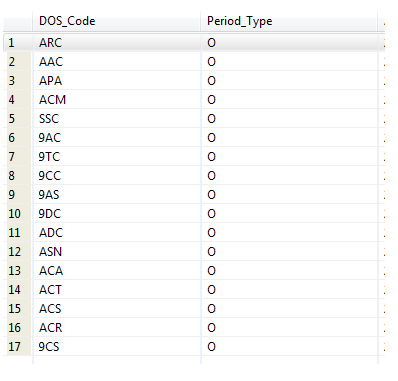 Step 7C: Update ERS Pay Categories  for UCPATH normal time ‘1’insert into ERSPayCat values('1','R',getdate(),'*INSTALL*',null,null)     --  regular reporting  periodinsert into ERSPayCat values('1','O',getdate(),'*INSTALL*',null,null)     -- off quarter reporting period Step 7D: Create Unique PAR Earnings and I-129 Earnings unique indexes for duplicate earning check I-129	`DROP INDEX ERSEarnings. ERS_EARNINGS_I129_UNIQUECREATE NONCLUSTERED INDEX ERS_EARNINGS_I129_UNIQUE ON ERSEARNINGS(Interface, Empl_Rcd, Eff_date, Eff_Seq, Run_Id, Run_Id_Earn, Business_Unit,Off_Cycle, Dist_Dos, Journal_Id, Journal_Line, Journal_Line_Ref, Addl_Seq)** note that the UNIQUE keyword has been purposely omitted to eliminate potential problems with     historical earning uniquenessPARDROP INDEX ERSEarnings. ERS_EARNINGS_PAR_UNIQUECREATE NONCLUSTERED INDEX ERS_EARNINGS_PAR_UNIQUE ON ERSEARNINGS(Interface, Pay_Cycle_End_Date, Pay_Cycle_Code, Record_Type, Pri_Gross_Ctl, Entry_Seq_No)** note that the UNIQUE keyword has been purposely omitted to eliminate potential problems with     historical earning uniquenessStep 7E: Expand ERSEarnings Paid_Amount, Paid_Hours, and Pay_Rate columnsALTER TABLE ERSEarnings ALTER COLUMN Paid_Hours decimal(6,2) NOT NULL;ALTER TABLE ERSEarnings ALTER COLUMN Paid_Amount decimal(12,2) NOT NULL;ALTER TABLE ERSEarnings ALTER COLUMN Pay_Rate   decimal(14,4) NOT NULL;Step 7F: Create six digit UCPATH Department ID’s in ERS Scheduler. select * into ERSSchDeptBU from ERSSchDeptupdate ERSSchDeptBU set Dept_ID= concat(rtrim(ltrim(Dept_ID)),'00')Update ERSSchDeptBU set dept_id= rtrim(ltrim(dept_id)) + ‘00’ Update ERSSchDeptBU set dept_id = rtrim(ltrim(dept_id)) insert into ERSSchDept select * from ERSSchDeptBUselect * from ERSSchDept order by Dept_ID	 	-- optional / used to verifydrop table ERSSchDeptBUStep 7G:  Add Non-Academic Appointment Indicators  (3,B,C)insert into ERSPersPgmCode values('4','3',getdate(), 'sys.admin',getdate(),'sys.admin')insert into ERSPersPgmCode values('4','B',getdate(), 'sys.admin',getdate(),'sys.admin')insert into ERSPersPgmCode values('4','C',getdate(), 'sys.admin',getdate(),'sys.admin')** NOTE – 4 might not be the ‘non-academic’ identifier for hosted campuses Step 7H: Update Journal_Line_Ref for I-129 records (set to “PAYROLL”)update ERSEarnings set Journal_Line_Ref ='PAYROLL' where interface='L'Step 7I:   Add UCPATH ‘Leave’ (sick, sebatical,….)  as effort bearing to ERSPayCat table. 	UCPATH PayCat ‘2’ is not used by PPS so no PPS impact.  PPS uses ‘L’ witch is not effort bearinginsert into ERSPayCat values('2','R',getdate(), 'sys.admin',getdate(),'sys.admin')insert into ERSPayCat values('2','O',getdate(), 'sys.admin',getdate(),'sys.admin')Step 7J:   Add ‘Over The Cap’ to ERSEarnings table.	alter table ERSEarnings  add Over_The_Cap varchar(10)Step 7K:  ERSDOSCODE table and ERSPAYCAT table are now indexed using ‘Interface’ (same codes in PPS and I-129 are used, but identify ‘Effort’ differently)alter table ERSTIMECODE  add Interface varchar(1)alter table ERSPAYCAT add Interface varchar(1)This needs to be confirmed, but setup these tables as shown below….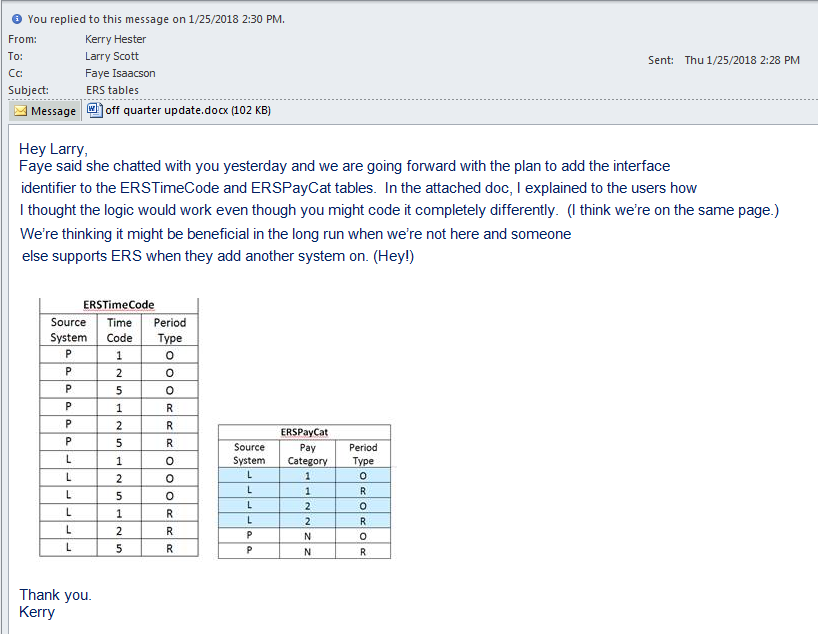 -- MS SQL Commands used to build the above tables (primary key violations)Update ERSTimeCode set interface = ‘P’	ALTER TABLE ERSTimeCode   DROP CONSTRAINT ERSTimeCode_PK	ALTER TABLE ERSTimeCode   ALTER COLUMN Interface Varchar(1) NOT NULL	ALTER TABLE ERSTimeCode  ADD CONSTRAINT ERSTimeCode_PK    		PRIMARY KEY (DOS_Time_Code, Period_Type, Interface)insert into ERSTimeCode values ('1','O',getdate(),'*UPGRADE*',null,null,'L')insert into ERSTimeCode values ('2','O',getdate(),'*UPGRADE*',null,null,'L')insert into ERSTimeCode values ('5','O',getdate(),'*UPGRADE*',null,null,'L')insert into ERSTimeCode values ('1','R',getdate(),'*UPGRADE*',null,null,'L')insert into ERSTimeCode values ('2','R',getdate(),'*UPGRADE*',null,null,'L')insert into ERSTimeCode values ('5','R',getdate(),'*UPGRADE*',null,null,'L')Update ERSPayCat set interface = ‘P’ALTER TABLE ERSPayCat DROP CONSTRAINT ERSPayCat_PK	ALTER TABLE ERSPayCat ALTER COLUMN Interface Varchar(1) NOT NULL	ALTER TABLE ERSPayCat ADD CONSTRAINT ERSPayCat_PK    		PRIMARY KEY (DOS_Pay_Cat, Period_Type, Interface)Update ERSPayCat set interface = 'L' where DOS_Pay_Cat='1'insert into ERSPayCat values ('2','O',getdate(),'*UPGRADE*',null,null,'L')insert into ERSPayCat values ('2','R',getdate(),'*UPGRADE*',null,null,'L')Step 7L:  Add ‘Over The Cap’ and ‘ Salary Cap’ alter table ersearnings  add Over_The_Cap  varchar(10) NULLalter table ersearnings  add Cap_Rate  Decimal (14, 4) NULLupdate ersearnings set cap_rate=0Step 8:  Set system generate key values for ERSEarnings table inserts by PAR & I-129 loads        --select max(Import_Seq_Nbr) from ERSEarnings   -- >  example 113xxxxx           --ALTER TABLE ERSEarnings ALTER COLUMN Import_Seq_Nbr RESTART WITH 11400000Step 9:  Set ERS sys.admin password allowing user to login to ERS   (DO THIS FROM ERS LOGIN SCREEN – S.B. PERFORMED BY .WAR FILE INSTALLER)   update ERSUser    set Password = (select password from ERSUser where User_ID = 'sys.admin')   update the c:/ERS/Config/hibernate.xml  to point to UCLA SQL server and databaseStep 10: Archive Migration from DTO format to PDF formatThis code is contained only in ERS 10.12 B010The archive code in ERS 10.12 B010 now builds archives in PDF format, not DTO formatAll archive code in releases prior to ERS 10.12 B010 build archives in DTO (data) formatThe ERS 10.12 B010 batch program to be run is InterfaceArchiveReportMigation10to11.javaOverviewERS 10.X created archives in DTO format.   ERS 11.0 creates archives in PDF formatThis step changes the ERS 10.x archives from a DTO (data transfer object) to a PDF format (necessary to solve the issue of archiving  from one version of ERS and restoring to another)The ERS Archive tables are ERSARCHIVEDREPORT and ERSARCHIVEDFS.All archive data is contained in ERSARCHIVEDREPORT and ERSARCHIVEDFS *** IMPORTANT***  Make sure you run this process in a QA environment and verify the archives in a QA environment.It would be a good precaution, to make a long term backup of the production database.  Process:These are the steps necessary to convert ERS DTO archives to PDF archives:10.1: Check for data in database table ERSARCHIVEDREPORT.  If this table is empty, skip this step. No archive migration is necessary.10.2: Check the year of the archives  <2018 is DTO format.    2018+ is PDF format.  This will tell you if the archives are in a DTO format or PDF format. If DTO format, migration is necessary.  If PDF format, no migration is necessary.Run this SQL:   select distinct year(archived_date) from ERSARCHIVEDREPORTIf you only see year 2018 (or greater), your archives are in PDF format and skip the migration.If you see year less than 2018, the migration required.10.3: Preparing for migrationMigration is performed in a non-production environment to minimize ERS production downtime.Archive migration may run for days.Load the ERS 10.12 B010 war file to your QA environment Copy your production ERS database to your QA environmentVerify your QA ERS database connection and ERS code (ERS signon screen display version 10.12 B010)10.4: Run the migration program In you QA environment, run ERS batch program InterfaceArchiveReportMigation10to11.javaIt is necessary to set your ERS config directory in the classpath (shown in screenshot)It also is necessary to pass two parameters to the archive migration process.1: The path to the ERS Jasper report objects (red underline) . Explode you ers.war file to a temp directory2: The path to your ExternalizedString.xml file (blue underline) 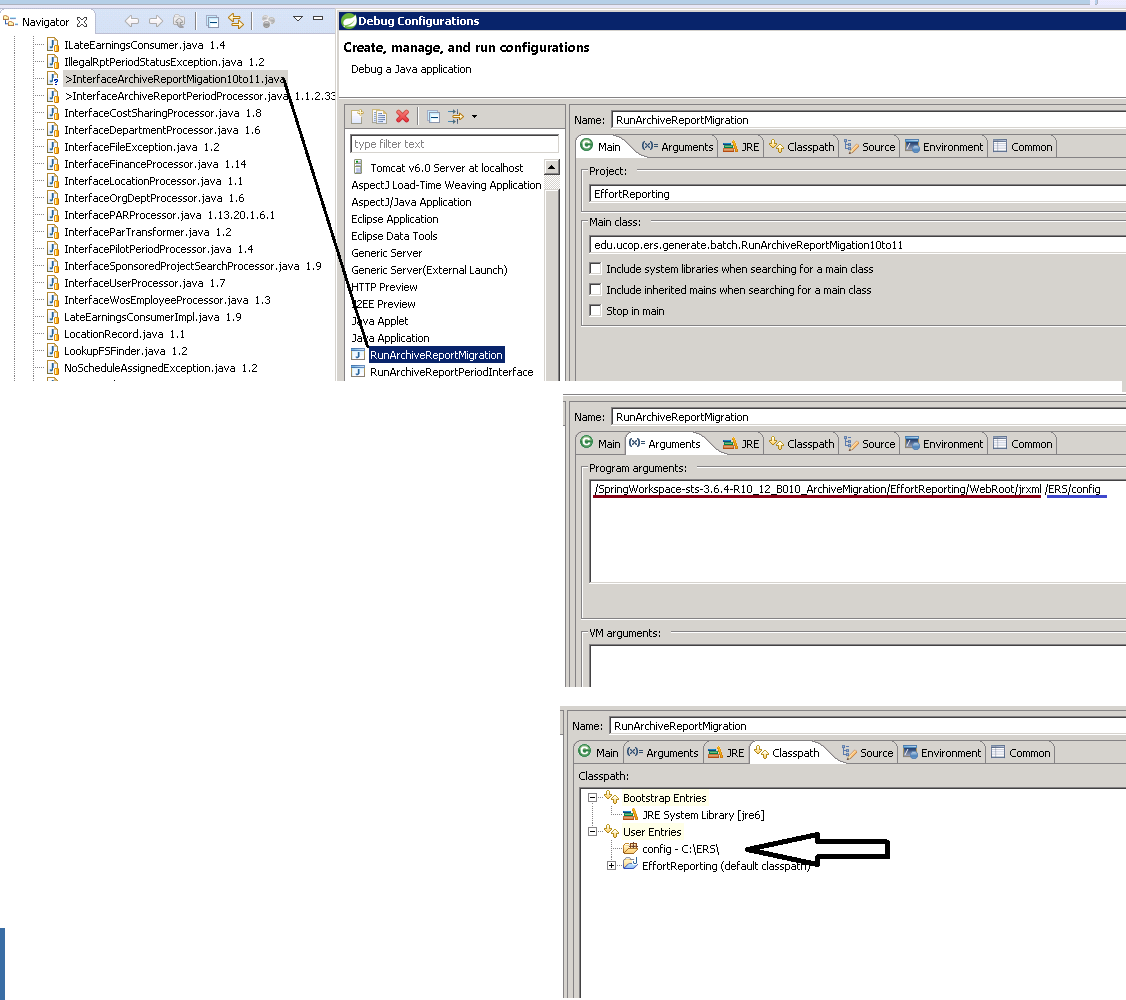 10.5:  Replace production DTO archives with QA PDF ArchivesTables ERSARCHIVEDREPORTand ERSARCHIVEDFS in QA environment REPLACE  the same tables in production ERS environment .  Copy/Replace these tables from QA to PRODArchive migration program execution commentsThe migration program can easily consume all memory on your server causing the process to crash. To prevent ‘out-of-memory errors’, the migration program processes 100,000 archived effort reports at a time and then stops to releases memory.  The migration process commits updates in 5000 archive increments. As the archive migration run, the DTO pdf is read from table ERSAarchivedReport and converted to PDF (using the JasperReport objects and the campuses customizations in ErternalizedStrings.xml).  Once the PDF is built, the DTO in ERSArchivedReports  is overlaid with the PDF .  The same process is used for the archive payroll report.  The process continues until all ERSArchivedReport rows are processed or 100,000 rows are processed. Larger campuses may have millions of rows in the ERSArchivedReport table, making it necessary to run the migration process 10+ times.   Each iteration of the migration process will likely take a few days.  Run this SQL:   select  year(archived_date) , count(*) from ERSARCHIVEDREPORT group by year(archived_date)If you see any archive dates < 2018, run the process againOnce all archive dates < 2018 are cleared, the ERS Archive Migration is complete.  Performance:When this process was run for UCSB in QA (Jan 2018), it took 15 hours to migrate 100,000 archived effort reports.Step 11: Closing commentsIt is highly recommended that you long term archive a copy of the ERS 10.12 production database If any issues arise after the UCPATH implementation, it may be necessary to load the ERS 10.12 system in a QA environment to retrieve or repair ERS data.Done with ERS 11.0 Upgrade !Appendix 1Programming Note 1: Any changes to the ERSEarnings table need to be replicated in ERS 11.0 Java class DrillDownQuery.java, which is used by DrillDownBuilder.java to construct the payroll report.See ERSMappings folder, files payrollReport2.png and payrollReport3.pngProgramming Note 2: The following methods should be part of BaseEmployee.java but  lost when employee.hbm changed.Methods were lost when employee.hmb is compiled by  hibernate synchronizer Methods should not be part off employee.hbm I manually added it back to BaseEmployee.java.It is called as part of a JUnit testpublic void addToUsers (edu.ucop.ers.domain.User user) {	if (null == getUsers()) setUsers(new java.util.HashSet<edu.ucop.ers.domain.User>());	getUsers().add(user);   }public void addToEarnings (edu.ucop.ers.domain.Earning earning) {	if (null == getEarnings()) setEarnings(new java.util.HashSet<edu.ucop.ers.domain.Earning>());	getEarnings().add(earning);     }public void addToReportHeaders (edu.ucop.ers.domain.ReportHeader reportHeader) {	if (null == getReportHeaders()) setReportHeaders(new java.util.HashSet<edu.ucop.ers.domain.ReportHeader>());	getReportHeaders().add(reportHeader);      }public void addToCostSharingCommitments (edu.ucop.ers.domain.CostSharingCommitment costSharingCommitment) {	if (null == getCostSharingCommitments()) setCostSharingCommitments(new java.util.HashSet<edu.ucop.ers.domain.CostSharingCommitment>());	getCostSharingCommitments().add(costSharingCommitment);      }public void addToPiProjects (edu.ucop.ers.domain.PrincipalInvestigator principalInvestigator) {	if (null == getPiProjects()) setPiProjects(new java.util.HashSet<edu.ucop.ers.domain.PrincipalInvestigator>());	getPiProjects().add(principalInvestigator);      }Programming Note 3:  LaborLedger Date Format Labor Ledger record date format sometimes changes requiring format change to  ERSCONSTANTS.java - public static final String DATE_FORMAT_PAR = "MMddyyyy";Programming Note 4:     EarningMatcher.java - method MatchStatus      Checks PayCategory, DOS Code, amd Time Code to determine if an earning should be certified.     This check should be skipped for ERS 11.0     Notice that column 'interface' (P=PAR, L=LaborLedger) has been added to ERSEarnings table.     and code to populate in InterfaceLaborLedgerProcessor, and InterfacePARProcessor     ** method MatchStatus determines if a LaborLedger earning should be certified only if derived% >0.  This may not be sufficient.Configuation  Note 1:  ERSConfig.xml - used in ConfigLoader.java // which payroll system being used (PPS or PeopleSoft). Default to PeopleSoft String payrollSystemPps = (String) cfg.getProperty( ERSConstants.CFG_OPTIONS_PAYROLL_SYSTEM_PPS);		if ( payrollSystemPps != null ) {			ctx.setAttribute( ERSConstants.PAYROLL_SYSTEM_PPS, new Boolean( bypass11Over12Check ) );		} else {			ctx.setAttribute( ERSConstants.PAYROLL_SYSTEM_PPS, ERSConstants.FALSE );		}        see ERSConfig.xml    <bypass-11over12-appointment-check>true</bypass-11over12-appointment-check>JUNIT Note:   (JUnits run correctly in EffortReporting R10_11_B001, but not EffortReporting R11_Support)     1: Latheef and Bascar's work           	RunUcpathEmployeeConversionTest.java           	UcpathEmployeeConversionProcessorTest.java     2: See step 1: Some JUnit required methods are missing from employee.hbm         	Methods were lost when employee.hmb is compiled by  hibernate synchronizer         	Methods should not be part off employee.hbm 3: JUnit TestFundingSrcUniquenessTest is looking for file Z:/interfaces/TestFiles/UCD/fin_systems_interface.31-MAR-2005        	File can not be found so JUnit is commented out.      4: JUnit class UcpathEmployeeConversionProcessorTest  method testAddEmployee does not run....has bugs, commented out     5: JUnit RunUcpathEmployeeConversionTest fails - commented out     6: JUnit SearchDeadlockFinder pukes all-over itself           see class: AbstractSavableSearchImpl method:addToCachedSelectedItemsSet( List moreKeys ) {          error is: java.lang.ClassCastException: java.lang.NoSuchMethodException: Unknown property 'dummy'          The following methods have been commented out              - testSaveAndDelete()              - testForDeadlock()              - testSaveAndDeleteAdHoc()     7: JUint class SearchManagerImpl  method testCopySearch   - added try / catch block to force success     8; JUnit: InterfacePARProcessorTest        Notice junit test class "extends HibernateUnitTester"  This sets up the database          * insert_base_test_fixture_data.sql          * insert_standard_test_fixture_data.sql     9: JUnit: InterfaceLaborLedgerTest - needs to be developedAppendix 2:These steps were run at UCLA to remove Effort Reports and Earnings prior to 2014.This shunk the size of the UCLA ERS earnings table from 35M earnings to 12M earnings.Database size was reduced approximately by half. This was needed for UCLA database to ‘fit’ on UCOP ERS DEV DB serverdelete from [ersdb_2017Oct16_ERS11_PPT2.5_Expanded]..ersearnings where year(pay_per_end_date) < 2014  and not import_seq_nbr in   (select import_seq_nbr from [ersdb_2017Oct16_ERS11_PPT2.5_Expanded]..ERSEarningsVersion V) exec ersdb_2017July21_ERS11_IT3_Validate.dbo.RemoveEffortReportsForSinglePeriod  1 - A cursor with the name 'C1' does not exist. [SQLSTATE 34000] (Error 16916) – This is OK, do not stop.exec ersdb_2017July21_ERS11_IT3_Validate.dbo.RemoveEffortReportsForSinglePeriod  2 exec ersdb_2017July21_ERS11_IT3_Validate.dbo.RemoveEffortReportsForSinglePeriod  3 exec ersdb_2017July21_ERS11_IT3_Validate.dbo.RemoveEffortReportsForSinglePeriod  4 exec ersdb_2017July21_ERS11_IT3_Validate.dbo.RemoveEffortReportsForSinglePeriod  5 exec ersdb_2017July21_ERS11_IT3_Validate.dbo.RemoveEffortReportsForSinglePeriod  6 exec ersdb_2017July21_ERS11_IT3_Validate.dbo.RemoveEffortReportsForSinglePeriod  7 exec ersdb_2017July21_ERS11_IT3_Validate.dbo.RemoveEffortReportsForSinglePeriod  8exec ersdb_2017July21_ERS11_IT3_Validate.dbo.RemoveEffortReportsForSinglePeriod  9 exec ersdb_2017July21_ERS11_IT3_Validate.dbo.RemoveEffortReportsForSinglePeriod  10 exec ersdb_2017July21_ERS11_IT3_Validate.dbo.RemoveEffortReportsForSinglePeriod  11 exec ersdb_2017July21_ERS11_IT3_Validate.dbo.RemoveEffortReportsForSinglePeriod  12 exec ersdb_2017July21_ERS11_IT3_Validate.dbo.RemoveEffortReportsForSinglePeriod  13 exec ersdb_2017July21_ERS11_IT3_Validate.dbo.RemoveEffortReportsForSinglePeriod  14 exec ersdb_2017July21_ERS11_IT3_Validate.dbo.RemoveEffortReportsForSinglePeriod  15 exec ersdb_2017July21_ERS11_IT3_Validate.dbo.RemoveEffortReportsForSinglePeriod  16 exec ersdb_2017July21_ERS11_IT3_Validate.dbo.RemoveEffortReportsForSinglePeriod  17 exec ersdb_2017July21_ERS11_IT3_Validate.dbo.RemoveEffortReportsForSinglePeriod  18exec ersdb_2017July21_ERS11_IT3_Validate.dbo.RemoveEffortReportsForSinglePeriod  19 exec ersdb_2017July21_ERS11_IT3_Validate.dbo.RemoveEffortReportsForSinglePeriod  20 exec ersdb_2017July21_ERS11_IT3_Validate.dbo.RemoveEffortReportsForSinglePeriod  21 exec ersdb_2017July21_ERS11_IT3_Validate.dbo.RemoveEffortReportsForSinglePeriod  22 exec ersdb_2017July21_ERS11_IT3_Validate.dbo.RemoveEffortReportsForSinglePeriod  23 exec ersdb_2017July21_ERS11_IT3_Validate.dbo.RemoveEffortReportsForSinglePeriod  24 exec ersdb_2017July21_ERS11_IT3_Validate.dbo.RemoveEffortReportsForSinglePeriod  25 exec ersdb_2017July21_ERS11_IT3_Validate.dbo.RemoveEffortReportsForSinglePeriod  26 exec ersdb_2017July21_ERS11_IT3_Validate.dbo.RemoveEffortReportsForSinglePeriod  27 exec ersdb_2017July21_ERS11_IT3_Validate.dbo.RemoveEffortReportsForSinglePeriod  28exec ersdb_2017July21_ERS11_IT3_Validate.dbo.RemoveEffortReportsForSinglePeriod  29 exec ersdb_2017July21_ERS11_IT3_Validate.dbo.RemoveEffortReportsForSinglePeriod  30 exec ersdb_2017July21_ERS11_IT3_Validate.dbo.RemoveEffortReportsForSinglePeriod  31 exec ersdb_2017July21_ERS11_IT3_Validate.dbo.RemoveEffortReportsForSinglePeriod  32 exec ersdb_2017July21_ERS11_IT3_Validate.dbo.RemoveEffortReportsForSinglePeriod  33 exec ersdb_2017July21_ERS11_IT3_Validate.dbo.RemoveEffortReportsForSinglePeriod  34 exec ersdb_2017July21_ERS11_IT3_Validate.dbo.RemoveEffortReportsForSinglePeriod  35 exec ersdb_2017July21_ERS11_IT3_Validate.dbo.RemoveEffortReportsForSinglePeriod  36 exec ersdb_2017July21_ERS11_IT3_Validate.dbo.RemoveEffortReportsForSinglePeriod  37 exec ersdb_2017July21_ERS11_IT3_Validate.dbo.RemoveEffortReportsForSinglePeriod  38exec ersdb_2017July21_ERS11_IT3_Validate.dbo.RemoveEffortReportsForSinglePeriod  39 exec ersdb_2017July21_ERS11_IT3_Validate.dbo.RemoveEffortReportsForSinglePeriod  40 exec ersdb_2017July21_ERS11_IT3_Validate.dbo.RemoveEffortReportsForSinglePeriod  41 exec ersdb_2017July21_ERS11_IT3_Validate.dbo.RemoveEffortReportsForSinglePeriod  42 exec ersdb_2017July21_ERS11_IT3_Validate.dbo.RemoveEffortReportsForSinglePeriod  43 exec ersdb_2017July21_ERS11_IT3_Validate.dbo.RemoveEffortReportsForSinglePeriod  44 exec ersdb_2017July21_ERS11_IT3_Validate.dbo.RemoveEffortReportsForSinglePeriod  45 exec ersdb_2017July21_ERS11_IT3_Validate.dbo.RemoveEffortReportsForSinglePeriod  46 exec ersdb_2017July21_ERS11_IT3_Validate.dbo.RemoveEffortReportsForSinglePeriod  47 exec ersdb_2017July21_ERS11_IT3_Validate.dbo.RemoveEffortReportsForSinglePeriod  48exec ersdb_2017July21_ERS11_IT3_Validate.dbo.RemoveEffortReportsForSinglePeriod  49 exec ersdb_2017July21_ERS11_IT3_Validate.dbo.RemoveEffortReportsForSinglePeriod  50 exec ersdb_2017July21_ERS11_IT3_Validate.dbo.RemoveEffortReportsForSinglePeriod  51 exec ersdb_2017July21_ERS11_IT3_Validate.dbo.RemoveEffortReportsForSinglePeriod  52 exec ersdb_2017July21_ERS11_IT3_Validate.dbo.RemoveEffortReportsForSinglePeriod  53 exec ersdb_2017July21_ERS11_IT3_Validate.dbo.RemoveEffortReportsForSinglePeriod  54 exec ersdb_2017July21_ERS11_IT3_Validate.dbo.RemoveEffortReportsForSinglePeriod  55 exec ersdb_2017July21_ERS11_IT3_Validate.dbo.RemoveEffortReportsForSinglePeriod  56 exec ersdb_2017July21_ERS11_IT3_Validate.dbo.RemoveEffortReportsForSinglePeriod  57 exec ersdb_2017July21_ERS11_IT3_Validate.dbo.RemoveEffortReportsForSinglePeriod  58exec ersdb_2017July21_ERS11_IT3_Validate.dbo.RemoveEffortReportsForSinglePeriod  59 exec ersdb_2017July21_ERS11_IT3_Validate.dbo.RemoveEffortReportsForSinglePeriod  60 exec ersdb_2017July21_ERS11_IT3_Validate.dbo.RemoveEffortReportsForSinglePeriod  61 exec ersdb_2017July21_ERS11_IT3_Validate.dbo.RemoveEffortReportsForSinglePeriod  62 exec ersdb_2017July21_ERS11_IT3_Validate.dbo.RemoveEffortReportsForSinglePeriod  63 exec ersdb_2017July21_ERS11_IT3_Validate.dbo.RemoveEffortReportsForSinglePeriod  64 exec ersdb_2017July21_ERS11_IT3_Validate.dbo.RemoveEffortReportsForSinglePeriod  65 exec ersdb_2017July21_ERS11_IT3_Validate.dbo.RemoveEffortReportsForSinglePeriod  66 exec ersdb_2017July21_ERS11_IT3_Validate.dbo.RemoveEffortReportsForSinglePeriod  67 exec ersdb_2017July21_ERS11_IT3_Validate.dbo.RemoveEffortReportsForSinglePeriod  68exec ersdb_2017July21_ERS11_IT3_Validate.dbo.RemoveEffortReportsForSinglePeriod  69 exec ersdb_2017July21_ERS11_IT3_Validate.dbo.RemoveEffortReportsForSinglePeriod  70 exec ersdb_2017July21_ERS11_IT3_Validate.dbo.RemoveEffortReportsForSinglePeriod  71 exec ersdb_2017July21_ERS11_IT3_Validate.dbo.RemoveEffortReportsForSinglePeriod  72 exec ersdb_2017July21_ERS11_IT3_Validate.dbo.RemoveEffortReportsForSinglePeriod  73 exec ersdb_2017July21_ERS11_IT3_Validate.dbo.RemoveEffortReportsForSinglePeriod  74 exec ersdb_2017July21_ERS11_IT3_Validate.dbo.RemoveEffortReportsForSinglePeriod  75 exec ersdb_2017July21_ERS11_IT3_Validate.dbo.RemoveEffortReportsForSinglePeriod  76 exec ersdb_2017July21_ERS11_IT3_Validate.dbo.RemoveEffortReportsForSinglePeriod  77 exec ersdb_2017July21_ERS11_IT3_Validate.dbo.RemoveEffortReportsForSinglePeriod  78exec ersdb_2017July21_ERS11_IT3_Validate.dbo.RemoveEffortReportsForSinglePeriod  79 exec ersdb_2017July21_ERS11_IT3_Validate.dbo.RemoveEffortReportsForSinglePeriod  80 exec ersdb_2017July21_ERS11_IT3_Validate.dbo.RemoveEffortReportsForSinglePeriod  81 exec ersdb_2017July21_ERS11_IT3_Validate.dbo.RemoveEffortReportsForSinglePeriod  82 exec ersdb_2017July21_ERS11_IT3_Validate.dbo.RemoveEffortReportsForSinglePeriod  83 exec ersdb_2017July21_ERS11_IT3_Validate.dbo.RemoveEffortReportsForSinglePeriod  84 exec ersdb_2017July21_ERS11_IT3_Validate.dbo.RemoveEffortReportsForSinglePeriod  85 exec ersdb_2017July21_ERS11_IT3_Validate.dbo.RemoveEffortReportsForSinglePeriod  86 exec ersdb_2017July21_ERS11_IT3_Validate.dbo.RemoveEffortReportsForSinglePeriod  87 exec ersdb_2017July21_ERS11_IT3_Validate.dbo.RemoveEffortReportsForSinglePeriod  88exec ersdb_2017July21_ERS11_IT3_Validate.dbo.RemoveEffortReportsForSinglePeriod  89 exec ersdb_2017July21_ERS11_IT3_Validate.dbo.RemoveEffortReportsForSinglePeriod  90 exec ersdb_2017July21_ERS11_IT3_Validate.dbo.RemoveEffortReportsForSinglePeriod  91 exec ersdb_2017July21_ERS11_IT3_Validate.dbo.RemoveEffortReportsForSinglePeriod  92 exec ersdb_2017July21_ERS11_IT3_Validate.dbo.RemoveEffortReportsForSinglePeriod  93 exec ersdb_2017July21_ERS11_IT3_Validate.dbo.RemoveEffortReportsForSinglePeriod  94 exec ersdb_2017July21_ERS11_IT3_Validate.dbo.RemoveEffortReportsForSinglePeriod  95 exec ersdb_2017July21_ERS11_IT3_Validate.dbo.RemoveEffortReportsForSinglePeriod  96 exec ersdb_2017July21_ERS11_IT3_Validate.dbo.RemoveEffortReportsForSinglePeriod  97 exec ersdb_2017July21_ERS11_IT3_Validate.dbo.RemoveEffortReportsForSinglePeriod  98exec ersdb_2017July21_ERS11_IT3_Validate.dbo.RemoveEffortReportsForSinglePeriod  99 exec ersdb_2017July21_ERS11_IT3_Validate.dbo.RemoveEffortReportsForSinglePeriod  100 exec ersdb_2017July21_ERS11_IT3_Validate.dbo.RemoveEffortReportsForSinglePeriod  101 exec ersdb_2017July21_ERS11_IT3_Validate.dbo.RemoveEffortReportsForSinglePeriod  102 exec ersdb_2017July21_ERS11_IT3_Validate.dbo.RemoveEffortReportsForSinglePeriod  103 exec ersdb_2017July21_ERS11_IT3_Validate.dbo.RemoveEffortReportsForSinglePeriod  104 exec ersdb_2017July21_ERS11_IT3_Validate.dbo.RemoveEffortReportsForSinglePeriod  105 exec ersdb_2017July21_ERS11_IT3_Validate.dbo.RemoveEffortReportsForSinglePeriod  106 exec ersdb_2017July21_ERS11_IT3_Validate.dbo.RemoveEffortReportsForSinglePeriod  107 exec ersdb_2017July21_ERS11_IT3_Validate.dbo.RemoveEffortReportsForSinglePeriod  108exec ersdb_2017July21_ERS11_IT3_Validate.dbo.RemoveEffortReportsForSinglePeriod  109 exec ersdb_2017July21_ERS11_IT3_Validate.dbo.RemoveEffortReportsForSinglePeriod  110 exec ersdb_2017July21_ERS11_IT3_Validate.dbo.RemoveEffortReportsForSinglePeriod  111 exec ersdb_2017July21_ERS11_IT3_Validate.dbo.RemoveEffortReportsForSinglePeriod  112 exec ersdb_2017July21_ERS11_IT3_Validate.dbo.RemoveEffortReportsForSinglePeriod  113 exec ersdb_2017July21_ERS11_IT3_Validate.dbo.RemoveEffortReportsForSinglePeriod  114 exec ersdb_2017July21_ERS11_IT3_Validate.dbo.RemoveEffortReportsForSinglePeriod  115 exec ersdb_2017July21_ERS11_IT3_Validate.dbo.RemoveEffortReportsForSinglePeriod  116 exec ersdb_2017July21_ERS11_IT3_Validate.dbo.RemoveEffortReportsForSinglePeriod  117 exec ersdb_2017July21_ERS11_IT3_Validate.dbo.RemoveEffortReportsForSinglePeriod  118exec ersdb_2017July21_ERS11_IT3_Validate.dbo.RemoveEffortReportsForSinglePeriod  119 exec ersdb_2017July21_ERS11_IT3_Validate.dbo.RemoveEffortReportsForSinglePeriod  120 exec ersdb_2017July21_ERS11_IT3_Validate.dbo.RemoveEffortReportsForSinglePeriod  121 exec ersdb_2017July21_ERS11_IT3_Validate.dbo.RemoveEffortReportsForSinglePeriod  122 exec ersdb_2017July21_ERS11_IT3_Validate.dbo.RemoveEffortReportsForSinglePeriod  123 exec ersdb_2017July21_ERS11_IT3_Validate.dbo.RemoveEffortReportsForSinglePeriod  124 exec ersdb_2017July21_ERS11_IT3_Validate.dbo.RemoveEffortReportsForSinglePeriod  125 exec ersdb_2017July21_ERS11_IT3_Validate.dbo.RemoveEffortReportsForSinglePeriod  126 exec ersdb_2017July21_ERS11_IT3_Validate.dbo.RemoveEffortReportsForSinglePeriod  127 exec ersdb_2017July21_ERS11_IT3_Validate.dbo.RemoveEffortReportsForSinglePeriod  128exec ersdb_2017July21_ERS11_IT3_Validate.dbo.RemoveEffortReportsForSinglePeriod  129 exec ersdb_2017July21_ERS11_IT3_Validate.dbo.RemoveEffortReportsForSinglePeriod  130 delete from [ersdb_2017Oct16_ERS11_PPT2.5_Expanded]..ersearnings where year(pay_per_end_date) < 2014  and not import_seq_nbr in   (select import_seq_nbr from [ersdb_2017Oct16_ERS11_PPT2.5_Expanded]..ERSEarningsVersion V) Appendix 3:   This migration document assumes all UC ERS databases (DB2, Oracle, and MS SQL Server) contain the same database / referential integrity constraints.   It is becoming evident (as of December 2017) this is not true.  Use these commands to list the database constraints for these three databases. 1: List DB2  database constraints:SELECT * FROM SYSCAT.TABCONST where tabschema = 'ERSDEV5' order by TABName2: List MS SQL Server database constraints:USE [ersdb_2017Oct16_ERS11_PPT2.5_Expanded];GOSELECT OBJECT_NAME(OBJECT_ID) AS NameofConstraint,SCHEMA_NAME(schema_id) AS SchemaName,_NAME(parent_object_id) AS TableName,type_desc AS ConstraintTypeFROM sys.objectsWHERE type_desc LIKE '%CONSTRAINT'order by TableNameGO3: List Oracle database constraints:	(to do)Appendix 4:These three SQL statement should have been part of the original migration.They were discovered missing in ERS 11.0 B002 These statements will not be an immediate problem until UCLA start running archives –or- UCPATH start sending 2 character ‘pay categories’ or ‘time codes’ in the I-129.  (currently, both are 1 char in I-129)ALTER TABLE ERSArchivedReport ALTER COLUMN EMP_NAME SET DATA TYPE VARCHAR(120);ALTER TABLE ERSPayCat ALTER COLUMN DOS_PAY_CAT SET DATA TYPE VARCHAR(2);ALTER TABLE ERSTimeCode ALTER COLUMN DOS_TIME_CODE SET DATA TYPE VARCHAR(1);VersionDateAuthorDescription1.1April 2017L ScottInitial document1.2March 2017L ScottAt end of database conversion, add  final step 6Bupdate ersversion set version_id='11.0'1.3May 2, 2017L ScottAdded Step 7B: Update ERS DOS Codes for Off Quarter processing1.4July 21, 2017L ScottAdded Step 7C: Insert UCPATH normal/regular pay to ERSPayCat table(PPS uses alpha characters,  UCPATH uses numeric characters)1.5August 14, 2017L ScottAdded Step 7D: Create index for I-129 duplicate earning testAdded Step 7E: Expand ERSEarning Paid_Amount, Paid_Hours, and Pay_Rate columns1.6Sept 6, 2017L ScottAdded Step 7F:   Create six digit UCPATH Department ID’s in ERS Scheduler.Added Step 7G:  Add Non-Academic Appointment Indicators  (3,B,C) .Added Appendix 2:  Procedure to shrink UCLA database before sending to UCOP1.7Oct 12, 2017LScottAdded Jounal_Line_Ref to Step 6:   new I-129 columns to ERSEARNINGS table.  Added 7H: Update Journal_Line_Ref for I-129 records (set to “PAYROLL”)Appendix 2” Updated delete statementsAdd Step 7I: UCPATH ‘Leave’ (sick, sebatical,….) effort bearing to ERSPayCat table.1.8Oct 26, 2017LScottRemoved Step 6: Rebuild ERSEARNINGS uniqueness indexAdd Step 7J: Add ‘Over_The_Cap’ column to ERSEarnings1.9Jan 18, 2018LScottAdded Step 10 outlining  the ERS archive migration from DTO to PDFThis step requires ERS 10.12 B0101.10Feb 1, 2018LScottAdded steps 7K for ERSDOSCODE and ERSPAYCAT reindexingRevisit this step and confirm the values in ERSTimeCode and ERSPayCat1.11Feb 7, 2018LScottAdd step 7L - ‘Over The Cap’ and ‘Salary Cap’ to ERSEarnings table1.12Apr 16, 2018LScottFix SQL Syntax in Step 7F update of ERSSchDept table1.13June 19, 2018LScottERSDosCode table revisions in step 7B.1.14Sept 5, 2018LScottThree SQL statements added in Appendix 4.  These statements are corrections to ERS 11.0 migration script that UCLA should run ASAP.